A Ç I K L A M A L A RÜcretsiz faaliyetler dışındaki tüm faaliyetlerde izin onayı alındıktan sonra S. Ü. Strateji Geliştirme Daire Başkanlığının Vakıfbank/Kampüs Şubesindeki TR15 0001 5001 5800 7290 2889 09 no'lu IBAN numarasına toplam tutar yatırılacaktır. (Kalan ödeme; Müracaat dilekçesi Başkanlık makamınca havalesi yapıldıktan sonra yapılacaktır. Ücret yatırılırken “alıcı” kısmına muhakkak “Selçuk Üniversitesi Strateji Geliştirme Daire Başkanlığı” şeklinde yazılmalıdır. Aksi halde ödeme yapılmış sayılmaz. Ayrıca Gökkuşağı AVM içi ve Alaeddin Keykubad Köşkü için ödemeler AVM yönetimlerine yapılacaktır)Dekontun/makbuzun aslı Kültür Şubeye ulaştırıldıktan sonra faaliyet izni verilecektir.Çalışma sırasında oluşacak tüm zararlardan talep eden taraf sorumludur ve zararı karşılamakla yükümlüdür.Talep eden kişi/kurum tarafından kesinleşmiş işlemlerin iptalinde ücret iadesi yapılmayacaktır.Genel ahlaka, devletin bölünmez bütünlüğüne, herhangi kanuna aykırı içerikte faaliyetler ile 4077 ve 6502 sayılı Tüketicinin Korunması Hakkında Kanunlar, 5237 sayılı Türk Ceza Kanunu, 2547 sayılı Yükseköğretim Kanunu ve 5326 sayılı Kabahatler Kanunu uyarınca yasalarda suç olduğu  düzenlenen veya kamu düzenine ve üniversitenizin hak ve menfaatlerine aykırı faaliyetlerde bulunulamaz.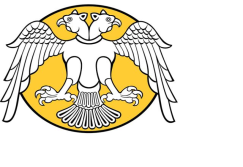 T.C.T.C.T.C.T.C.T.C.T.C.T.C.T.C.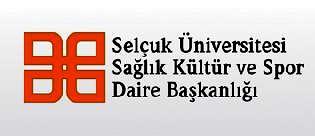 SELÇUK ÜNİVERSİTESİ SELÇUK ÜNİVERSİTESİ SELÇUK ÜNİVERSİTESİ SELÇUK ÜNİVERSİTESİ SELÇUK ÜNİVERSİTESİ SELÇUK ÜNİVERSİTESİ SELÇUK ÜNİVERSİTESİ SELÇUK ÜNİVERSİTESİ Sağlık Kültür ve Spor Daire BaşkanlığıSağlık Kültür ve Spor Daire BaşkanlığıSağlık Kültür ve Spor Daire BaşkanlığıSağlık Kültür ve Spor Daire BaşkanlığıSağlık Kültür ve Spor Daire BaşkanlığıSağlık Kültür ve Spor Daire BaşkanlığıSağlık Kültür ve Spor Daire BaşkanlığıSağlık Kültür ve Spor Daire BaşkanlığıYAYINEVLERİ FAALİYETLERİ İÇİN BAŞVURU FORMUYAYINEVLERİ FAALİYETLERİ İÇİN BAŞVURU FORMUYAYINEVLERİ FAALİYETLERİ İÇİN BAŞVURU FORMUYAYINEVLERİ FAALİYETLERİ İÇİN BAŞVURU FORMUYAYINEVLERİ FAALİYETLERİ İÇİN BAŞVURU FORMUYAYINEVLERİ FAALİYETLERİ İÇİN BAŞVURU FORMUYAYINEVLERİ FAALİYETLERİ İÇİN BAŞVURU FORMUYAYINEVLERİ FAALİYETLERİ İÇİN BAŞVURU FORMUYAYINEVLERİ FAALİYETLERİ İÇİN BAŞVURU FORMUYAYINEVLERİ FAALİYETLERİ İÇİN BAŞVURU FORMUYAYINEVLERİ FAALİYETLERİ İÇİN BAŞVURU FORMUYAYINEVLERİ FAALİYETLERİ İÇİN BAŞVURU FORMUEk-4ADI SOYADIADI SOYADIADI SOYADIADI SOYADIADI SOYADI:FAALİYET İÇERİĞİ VE KONUSUFAALİYET İÇERİĞİ VE KONUSUFAALİYET İÇERİĞİ VE KONUSUFAALİYET İÇERİĞİ VE KONUSUFAALİYET İÇERİĞİ VE KONUSU:TEMSİL EDİLEN KURULUŞLARIN ADLARITEMSİL EDİLEN KURULUŞLARIN ADLARITEMSİL EDİLEN KURULUŞLARIN ADLARITEMSİL EDİLEN KURULUŞLARIN ADLARITEMSİL EDİLEN KURULUŞLARIN ADLARI:TELEFON NUMARASITELEFON NUMARASITELEFON NUMARASITELEFON NUMARASITELEFON NUMARASI:İŞ ADRESİİŞ ADRESİİŞ ADRESİİŞ ADRESİİŞ ADRESİ:E-POSTA ADRESİE-POSTA ADRESİE-POSTA ADRESİE-POSTA ADRESİE-POSTA ADRESİ:BAŞLAMA TARİHİBAŞLAMA TARİHİBAŞLAMA TARİHİBAŞLAMA TARİHİBAŞLAMA TARİHİ:BİTİŞ TARİHİBİTİŞ TARİHİBİTİŞ TARİHİBİTİŞ TARİHİBİTİŞ TARİHİ:FAALİYET İÇİN YATIRILACAK TUTAR(EK-1’deki talebe göre memur tarafından hesaplanır)FAALİYET İÇİN YATIRILACAK TUTAR(EK-1’deki talebe göre memur tarafından hesaplanır)FAALİYET İÇİN YATIRILACAK TUTAR(EK-1’deki talebe göre memur tarafından hesaplanır)FAALİYET İÇİN YATIRILACAK TUTAR(EK-1’deki talebe göre memur tarafından hesaplanır)FAALİYET İÇİN YATIRILACAK TUTAR(EK-1’deki talebe göre memur tarafından hesaplanır):Talep Edenin                 :Talep Edenin                 :Tarih:…../…../202……../…../202……../…../202……../…../202…Adı Soyadı        :İmza:İzinŞube MüdürüUygundurUygun Değildir Varsa GerekçesiAdı Soyadı        :Tarih:…../…../202……../…../202……../…../202……../…../202…İmza:OnayDaire BaşkanıUygundurUygun DeğildirVarsa GerekçesiAdı Soyadı        :Tarih:…../…../202……../…../202……../…../202……../…../202…İmza: